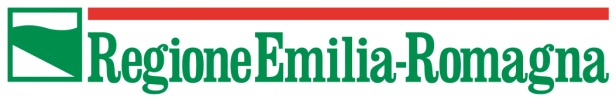 SCHEDA DI ISCRIZIONE AL CONCORSO PER L’IDEAZIONE E LAPROGETTAZIONE DEL LOGO DELL’EMILIA-ROMAGNA MUSIC COMMISSIONSpett. Associazione Giovani Artisti dell’Emilia-Romagna (GA/ER)Il/La sottoscritto/a (Nome) …………….……………………………………………………………(Cognome) …………………………………………………………………………………………..nato/a a …………………………………………………Prov. di …………………………………. il ……………………………………………………………………………………………………….residente in Via/Piazza …………………………………………………………………… n. …….Città….………………………………………………………………………Prov.………………….CAP …..………………………………………………………………………………………………Telefono………………………………………...............…………………………………………… Cell. ........................................................................................…………………………………email………………………………………………………………………………………………….Indirizzo a cui inoltrare eventuali comunicazioni (indicare solo se diverso dalla residenza):presso …………………………………………………………………Via/Piazza ……………….…………………………………………………………….. n. ………..Città…………………………………………………………………………..Prov…….……………CAP ………………………………………………………………………………………………….CHIEDEdi essere ammesso/a a partecipare al concorso per l’ideazione e la progettazione del logo dell’Emilia-Romagna Music Commission.A tal fine, ai sensi dell’art. 46 del DPR 445/2000 e consapevole delle sanzioni previste dall’art. 76 dello stessoDICHIARAche i dati anagrafici e le dichiarazioni relative ai propri titoli ed esperienze maturate contenute nell’allegato Curriculum Vitae corrispondono al verodi essere, nel territorio della Regione Emilia-Romagna (barrare la/e casella/e corrispondente/i):           - nato           - residente           - lavoratore            - studente di consentire il trattamento dei dati personali per le finalità della presente procedura selettiva ai sensi del D.Lgs. n. 196/2003Data …………………………. FIRMA LEGGIBILE…………………………………………………………………………………………………Allegati:Curriculum Vitae, del singolo o del gruppoProgetto del logo realizzato su supporto digitale (immagini in JPG ad alta definizione: 300 dpi, larghezza minima 20 cm)Scheda tecnica con breve presentazione del progettoCopia della carta di identità in corso di validità